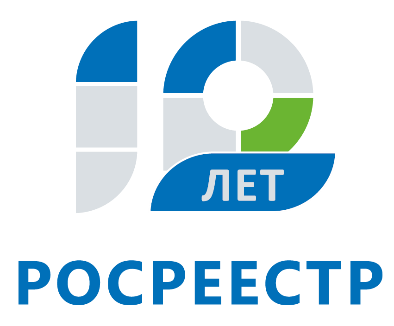 Управление Росреестра по Иркутской области проведет бесплатную консультацию 13 декабря13 декабря Управление Росреестра по Иркутской области проведет прямую линию, в ходе которой расскажет, как получить информацию и копии документов государственного фонда данных, полученных в результате проведения землеустройства. В этот день на вопросы граждан ответят специалисты-эксперты отдела геодезии, картографии, землеустройства и мониторинга земель Ирина Степановна Решетникова (т. 8(3952)450-252) и Эрика Анатольевна Иванова (т. 8(3952)450-272).Телефон горячей линии будет работать с 8 до 17 часов.По информации Управления Росреестра по Иркутской области